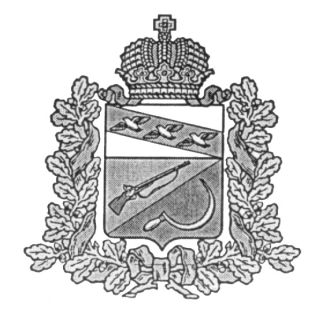 АДМИНИСТРАЦИЯКРИВЦОВСКОГО СЕЛЬСОВЕТАЩИГРОВСКОГО РАЙОНА КУРСКОЙ ОБЛАСТИП О С Т А Н О В Л Е Н И Еот «20» февраля 2020 г. № 24О введении на территории  Кривцовского сельсовета Щигровского района Курской области режима функционирования «Повышенная готовность»         В соответствии с распоряжением Администрации Щигровского района Курской области от 20.02.2020 года № 26-р и в целях принятия дополнительных мер, направленных на обеспечение комплексной безопасности населения и территории Кривцовского  сельсовета Щигровского района, координации действий органов управления, сил и средств функциональных подсистем и районного звена территориальной подсистемы РС ЧС Курской области, организации контроля за оперативной обстановкой и своевременного реагирования на возможные чрезвычайные ситуации на территории Кривцовского сельсовета Щигровского района Курской области в период проведения праздничных мероприятий, Администрация Кривцовского  сельсовета Щигровского района Курской области ПОСТАНОВЛЯЕТ :        1. Ввести с 09.00час.  22 февраля 2020 года до 09.00час.  25 февраля 2020 года режим функционирования «Повышенная готовность».         2. Организовать круглосуточное дежурство в администрации муниципального образований «Кривцовский сельсовет» Щигровского района.         3. Перевести ДПД в режим функционирования «Повышенная готовность» с 09.00 час. 22 февраля 2020 года до 09.00 час. 25 февраля 2020 года.                 4. Проверить состояние наружного противопожарного водоснабжения (гидрантов, приспособлений на водонапорных башнях, противопожарных резервуаров и подъездов к ним), а также первичных средств пожаротушения         5. В случае возникновения ЧС немедленно сообщать в МКУ «ЕДДС Щигровского района по телефону 112, 4-16-10.         6 . Контроль за исполнением настоящего постановления оставляю за собой.Глава  Кривцовского  сельсовета                                                         И.В. Болычева